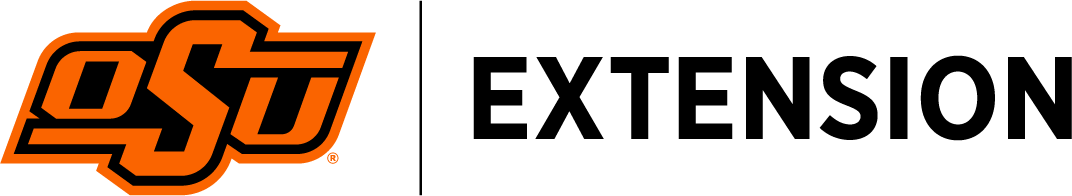 Attracting Pollinators to the GardenLeader LessonDate submitted: July, 2021Teacher’s GuidePrepared by:	David Hillock, Consumer Horticulturist	Time needed to teach lesson: 20 to 40 minutesLesson Focus & Description: Pollinators are crucial to the production of most fruits, nuts, and berries but are in decline. Providing the right conditions in the garden can attract and support these important pollinators. This lesson will provide important elements needed to support and preserve the various pollinators important to the production of food and other consumer products. Objectives: Understand who the pollinators are and why they are important.Know the elements necessary to attract and protect pollinators in your garden.Become familiar with some of the common plants grown to support our pollinators.Materials Needed:PowerPoint with notes, either print or electronic versionHandout for members (fact sheets EPP-7155 and HLA-6430, others from resources if desired) one copy per participantMaterials Included: PowerPoint with notes Resources:http://www.fs.fed.us/wildflowers/pollinators/  http://www.pollinator.org/  OSU Fact sheets:EPP-7155 Nectar and Pollen Plants of OklahomaHLA-6430 Landscaping to Attract Butterflies and MothsHLA-6435 Landscaping and Gardening for BirdsOklahoma Gardening Videos:Plants for Pollinator Gardens - https://www.youtube.com/watch?v=kCtBf7veYUA Attracting Pollinators to your Vegetable Garden - https://www.youtube.com/watch?v=Oz3g4TPVxSY Attracting and Protecting Native Pollinators - https://www.youtube.com/watch?v=IbOqVHgi7L4 Mason Bees vs. Honey Bees - https://www.youtube.com/watch?v=d9jWyGt2VHE 